                         Žiadosť o poskytnutie dotácie                                                   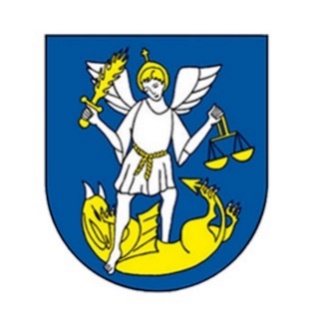 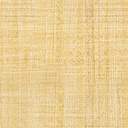 1. Údaje o žiadateľovi2. Účel použitia dotácie z rozpočtu obce Vyhlasujem, že údaje uvedené v žiadosti a v priložených dokladoch, ktoré tvoria prílohu tejto žiadosti, sú úplné a pravdivé.V zmysle zákona č. 18/2018 Z. z. o ochrane osobných údajov a o zmene a doplnení niektorých zákonov súhlasím so spracovaním a sprístupnením osobných údajov s cieľom vyhodnotenia žiadosti o poskytnutie dotácie, spracovania zmluvy o poskytnutie dotácie a vyúčtovania dotácie.Vyhlasujem, že nemám voči obci a jej zriadeným a založeným organizáciám žiadne záväzky a nie som v konkurze, v úpadku alebo v likvidácii.Vyhlasujem, že  som bezúhonný a nemám právoplatne uložený trest zákazu prijímať dotácie alebo subvencie alebo trest zákazu prijímať pomoc a podporu poskytovanú z fondov Európskej únie.Dátum ....................... 				.............................................................              podpis žiadateľa(štatutárneho orgánu alebo osoby oprávnenej konať za žiadateľa)          Č E S T N É   P R E H L Á S E N I ENázov žiadateľa: ......................................... Adresa žiadateľa: ......................................... IČO/nar: ......................................... Čestne prehlasujem, že dolu podpísaný žiadateľ dotácie na ...................................................... ku dňu podania žiadosti o poskytnutie dotácie z rozpočtu Obce Modrovka: - má vysporiadané všetky záväzky voči obci Modrovka - nie je v likvidácii alebo konkurznom konaní - nie je voči žiadateľovi vedené exekučné konanie - nemá právoplatne uložený trest zákazu prijímať dotácie alebo subvencie, alebo trest zákazu prijímať pomoc a podporu poskytovanú z fondov Európskej únie v zmysle § 7 ods. 7 zákona č. 583/2004 Z.z. o rozpočtových pravidlách územnej samosprávy v platnom znení (týka sa len právnických osôb). Toto čestné prehlásenie bolo vykonané dobrovoľne s plnou zodpovednosťou pre potreby Obce Modrovka za účelom predloženia žiadosti o poskytnutie dotácie. Podľa zákona č. 122/2013 Z. z. o ochrane osobných údajov a o zmene a doplnení niektorých zákonov v platnom znení súhlasím so spracovaním, vrátanie sprístupnenia a zverejnenia uvedených údajov. V Modrovke, dňa .......................... ................................................. 		        pečiatka a podpis      štatutárneho zástupcuNázov (obchodné meno, u fyzickej osoby –podnikateľa – meno a priezvisko):Sídlo žiadateľaTel. kontakte-mailIČODIČPrávna formaRegistrácia: číslo, dátum, registračný orgánŠtatutárny zástupca (meno a priezvisko)Adresa bydliska štatutárneho zástupcuTel. kontakt štatutárneho zástupcuE-mail štatutárneho zástupcuBankové spojenie: číslo účtu, názov bankyPožadovaná suma dotácie z rozpočtu obce:Účel použitia dotácie (podrobne uviesť názov akcie, aktivity, cieľ, miesto konania, rozsah, prínos podujatia pre obec, cieľovú skupinu, predpokladaný počet návštevníkov, účinkujúcich a pod.):Druh výdavkov, na ktoré žiadateľ použije dotáciu z rozpočtu obce:Termín a miesto použitia dotácie:Navrhovaná forma prezentácie obce vzhľadom na poskytnutú dotáciu: